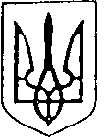 Україна                                                                                                               Більшівцівська  селищна  рада                                                                                              ІV сесія VIІI скликання (друге пленарне засідання)РІШЕННЯвід  20  квітня  2021 року                                                                       смт. Більшівці   № 513Про внесення змін до штатного розписупрацівників бібліотек Більшівцівської селищної ради	Відповідно до статті 26 Закону України «Про місцеве самоврядування в Україні», у зв’язку з виробничою необхідністю,  селищна  рада вирішила: 1.Внести зміни до штатного розпису працівників бібліотек Більшівцівської селищної ради на 2021 рік в частині переведення  штатної  одиниці з Хохонівської сільської бібліотеки в  Дитятинську сільську бібліотеку такою посадою:Бібліотекар – 0,52. Затвердити штатний розпис працівників бібліотек  Більшівцівської селищної ради на 2021 рік  у  новій редакції, додаток 1.3. Контроль за виконанням даного рішення покласти на постійну комісію селищної ради з питань планування, фінансів, бюджету та соціально-економічного розвитку.Більшівцівський селищний голова                                 Василь Саноцький  Додаток  до рішення IV сесії  VIII скликання                                                          Більшівцівської селищної ради                                                                                    від 20 квітня 2021 року № 513ШТАТНИЙ  РОЗПИСпрацівників бібліотечних установ Більшівцівської селищної радиПосадаКількість ставокзавідувач бібліотекою смт.Більшівці1бібліотекар смт.Більшівці0,5бібліотекар с.Жалибори0,75бібліотекар с.Загіря-Кукільницьке0,5бібліотекар с.Кінашів0,75бібліотекар с.Кукільники0,5бібліотекар с.Нараївка0,75бібліотекар с.Слобідка -Більшівцівська0,5бібліотекар с.Нові Скоморохи          0,5Бібліотекар с. Дитятин          0,5Разом:6,25